Publicado en España el 08/12/2023 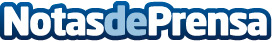 Cómo impactan las reformas en la transformación de pisos, por Reformas ExcelentLas reformas de pisos representan un proceso completo de renovación y transformación que puede tener un impacto significativo en la apariencia, funcionalidad y valor general de un pisoDatos de contacto:REFORMAS EXCELENTCómo impactan las reformas en la transformación de pisos678 15 43 04 Nota de prensa publicada en: https://www.notasdeprensa.es/como-impactan-las-reformas-en-la Categorias: Nacional Servicios Técnicos Hogar Construcción y Materiales http://www.notasdeprensa.es